报价明细表项目名称：海南临高第二思源实验学校创建省信息化示范校项目
项目编号：HNZH-2019-203
包号：项目本身报价人全称：海南昇睿仕电子科技有限公司（盖章）      授权代表签字：序号名称规格/型号原产地单位数量单价总价交货期一  办公桌椅一  办公桌椅一  办公桌椅一  办公桌椅一  办公桌椅一  办公桌椅一  办公桌椅一  办公桌椅一  办公桌椅1按图订会议桌品牌：广圣； 型号：按图定制
1、面材：进口优质胡桃木皮，厚度0.4mm以上；2、基材：高级环保中纤板3、油漆：底漆采用PE不饱和树脂聚酯漆，表面油漆采用水性环保油漆，通过5底3面，打磨饰面后光滑饱满，手感好，4、白乳胶：采用优质水基型胶粘剂白乳胶，5、五金：高级优质五金配件。

5400*1800*760  胡桃2色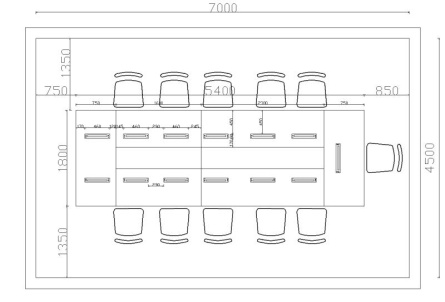 中国套1160001600060日2按图订会议桌品牌：广圣； 型号：按图定制
1、面材：进口优质胡桃木皮，厚度0.4mm以上；2、基材：高级环保中纤板3、油漆：底漆采用PE不饱和树脂聚酯漆，表面油漆采用水性环保油漆，通过5底3面，打磨饰面后光滑饱满，手感好，4、白乳胶：采用优质水基型胶粘剂白乳胶，5、五金：高级优质五金配件。

1800*600*760  胡桃2色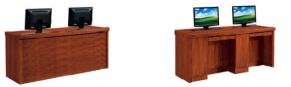 中国套382002460060日3椅子品牌：广圣； 型号：按图定制
1.海绵:采用进口55#高密度、回弹性强、不变形、软硬适中、坐感舒适的成型海绵；2.面料:进口黑色环保西皮,皮面光泽度好;3.木质部分采用优质橡胶木，倾仰底盘，坐感舒适，符合人体工程学 ，胡桃2色

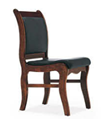 中国套19385731560日二  动画软件二  动画软件二  动画软件二  动画软件二  动画软件二  动画软件二  动画软件二  动画软件二  动画软件1互动电影动画制作软件品牌：优芽；型号：V3.0
一、应用架构
1. 系统基本功能以B/S架构实现，J2EE开发架构，支持当前国内外知名品牌的主流配置服务器，服务端可在LINUX或 windows操作系统上正常运行，系统支持采用MY SQL数据库。
2. 基于B/S架构，支持基于校园网、互联网的应用。用户在IE等通用浏览器上即可登陆调用，可在线制作交互式动画资源，作品资源可同步存储到平台云盘。
3. 交互式动画作品在播放时可实现即时交互。支持作品在平台在线播放，支持将作品导出下载，可离线在PC上播放。作品可在线分享，支持在安卓或IOS等系统的手机、平板等移动终端浏览器播放及交互。
二、PC端功能参数
1.工具调用及作品运用
（1）创建功能。支持多样化的创意资源创建：（a）支持空白创建；（b）剧本导入功能，只需编写WORD文本内容，在文本中定义情景课件的角色、场景、对话内容、试题内容。一键导入即可合成互动微课；（c）支持PPT导入，与PPT兼容，可实现PPT一键导入转化图文和背景，生成资源；（d）支持模板导入，可通过创意模板调用进行加工编辑。
（2）导出功能。支持多类型格式的作品导出，支持自定义水印：（a）支持离线播放文件导出，可无网络本地播放，支持交互；（b）支持WORD文档格式导出，导出剧本中包含对话及试题等文字内容；（c）支持漫画（PNG格式）导出，可导出多张场景图片或一张合成的多格创意漫画；（d）支持播放代码导出，可植入第三方平台浏览器播放，并进行交互。 
2.支持快速创意创作
（1）动画制作：交互式情境动画制作，实现复杂动画制作过程的模块化、轻量化，通过添加场景、人物、动作即可快速生成一部教学影片；
（2）场景设置:工具支持4:3及16:9比例的资源内容制作，可设置12种以上切换场景时的动画效果。可支持设置点击播放或连续播放场景动画内容，支持各类演示文件、微课视频、动画影片、漫画图片的创作；
（3）资源模块:应用工具内提供现代、古代、实景等多种风格的校园、家居、办公等常用情境场景，也提供平面图文背景资源；提供适应各学科及课外创意的丰富的生活、教学、风景、动物等道具配图素材；提供安静、轻快、校园等各类风格的背景音乐及音效资源素材；支持自定义上传用户本地背景图、道具图、音视频资源进行应用；
（4）角色应用：工具搭配多样风格角色人物、动物资源，支持通过本地照片自定义人物角色头像，支持为自定义角色设定服装；支持用户快速调用插入角色，进行角色走路、姿势、说话等动作设置； 
（5）智能配音：提供智能语音引擎和在线配音功能，可按需匹配中英文等多种语音及地方方言，用户输入文字即可智能合成配音； 
（6）用户配音：支持用户在线进行角色拼音及旁白配音，可直接录制或上传MP3； 也可支持微信配音，微信扫描二维码进行录音及配音导入；
（7）动画设置：可设置实现文字、图片、道具等元素的出现、消失、强调、移动等各样式动作；支持设置元素的移动轨迹；可设置多个动作的同步执行，延迟开始或结束，可通过右键设置或鼠标拖拽实现动作顺序调整。
3.支持元素插入及编辑功能
（1）插入功能：支持在影片资源制作中插入图文素材（如文字、图片、形状、公式、拼音、音标）；音频视频素材（如环境音效、动作音效、动物音效、背景音乐、旁白）等内容，并进行相应的编辑；
（2）编辑功能：工具支持对插入的图片（JPG/PNG格式）进行剪切、缩放、翻转、美化等图片处理功能；支持对插入音频（MP3/WAV格式）、视频（MP4格式）直接进行剪辑合成；支持相应插入的教学素材内容的图层顺序的快速调整更新。
4.支持交互及动画效果设置
（1）试题游戏设置：可对影片资源设置互动试题（单选题、多选题、判断题、填空题、连线题、排序题）及游戏试题等交互功能，可设置正确答案及解析，可设置答题错误后的跳转场景。课件发布后支持电脑端、手机端播放查看，播放时可进行互动；
（2）触发效果设置：支持对场景内的角色及道具元素设置触发效果，用户点击后可设置响应元素的动画，支持制作多元化交互式课件；
（3）动画特效设置：支持对影片动画效果的设置，可一键选择下雨、下雪、光晕、星光等动画特效；
（4）镜头效果设置：支持场景中选定区域的镜头拉近放大或拉远缩小，实现强调及凸显画面内容的效果。
三、素材资源参数
1.提供丰富多样化的素材，可快速生成校园、家居、户外、办公室、办事局、休闲娱乐、情境、公共场所等情境场景，内置大头、立体、写实、三国、水浒、西游记、经典、扁平、欧美日韩类型的人物及扁平动物，以及各种类型的道具、音乐音效素材。
2.场景背景：应用系统配套卡通、实景、平面等多风格场景背景素材不少于2700个。
3.道具配图：应用系统配套多类配图道具素材，含人物、动物、风景、交通、德育相关资源数量不少于8100。
4.场景模板：可快速调用为影片添加片头片尾，图文场景，动态过度，行为动画等场景，可调用模板数量不少于2300个。
5.角色资源：应用系统配套骨骼动画角色形象，含现代人物、职业人物、古代人物、动物等多元风格角色不少于232个；人物角色通过动作模块可快速设定走路、说话、写字、笑、同意等多种动作姿势不少于120个。
6.语音引擎：角色对话、插入旁白、提示内容可按需求匹配中英文多种语音，用户文字输入后即可智能配音，提供可调用语音引擎不少于60个。
7.音效资源：系统配套校园、效果、环境等音效资源供用户应用，音效资源不少于110个。
8.背景音乐：系统配套安静、动感、轻快等多类背景音乐供选择，背景音乐不少于140个。
9.提示背景： 提供多种样式的提示背景板用于强调及知识点阐述应用，数量不少于24个。
10.特效效果：提供下雨、下雪、落叶、星光、光晕等特效效果设置不少于10个。
11.旁白精灵：可根据创意作品需求调用旁白精灵出场讲解，精灵个数不少于6个。
12.资源更新：支持道具图、场景、角色人物等素材的持续更新，每年更新至少500个资源。中国套191070020330060日三 LED屏三 LED屏三 LED屏三 LED屏三 LED屏三 LED屏三 LED屏三 LED屏三 LED屏1Q5Pro户外表贴全彩
LED显示屏屏体品牌：强力巨彩
Q5Pro户外全彩
320mm×160mm中国平方30.416950211349.560日2视频处理器品牌：诺瓦 
V700中国台15700570060日3接收卡品牌：诺瓦
V316中国张408303320060日4多功能卡品牌：诺瓦
MFN300中国张11600160060日5控制电脑品牌：惠普； 型号：282 Pro G4 MT中国台15450545060日6功放品牌：戴阳；型号：PT-6360C
定额功放USB-350中国台13480348060日7防水音柱品牌：戴阳；型号：PT-805
120W中国台22780556060日8空调品牌：海尔；
1.5匹带自启动中国台24450890060日9配电箱品牌：福佑控电；
25kw中国套12200220060日10辅材：屏内电源线/网线辅材：屏内电源线/网线中国项14800480060日11屏体内照明、信号线定制中国项160060060日12避雷器品牌;OBO中国套11000100060日13抽流风机品牌：力美
16寸300W中国台2930186060日14主供电电缆100米/网线3条、音频线1条40米品牌：威特
三相五芯16平方中国米120951140060日15屏体钢结构宽7.48m×高4.76m×厚0.7m中国平方35.6184029912.460日16边框装饰宽7.48m×高4.76m×厚0.7m中国平方58.1466038372.460日17吊机台班12000200060日18施工辅材项12800280060日19安装调试平方30.41300912360日20脚手架定制中国项18400840060日四 一体机四 一体机四 一体机四 一体机四 一体机四 一体机四 一体机四 一体机四 一体机175寸教学触控一体机品牌：贝塞尔（BESSER）；型号：BE-TO7501
一、电视外观设计要求参数：1、 集成触摸、电视、模块化电脑主机等一体化内嵌设计；2、前框为铝合金优质材质，圆弧角防撞三边等边超窄边美观设计，型材超窄边为：≦21.5mm不能超过：21.5mm；3、铝合金时尚外观，金属黑喷砂氧化工艺，圆弧角防撞三边等边超窄边美观设计，前框铝框表面采用拉丝氧化工艺防止手汗或与空气的水汽引起的生锈问题； 4、前面板8个功能按键、遥控头、指示灯和USB端口在同一侧，并带维护档板，方便老师使用和日常维护；5、实用快捷方便，喇叭朝前出音，避免嵌入黑板之后影响声音效果，原音无阻挡，音质纯正； 6、触摸支持前拆式维护：取下护角螺丝后，可将触摸框PCB从四个角侧边取出，实现前拆式维护； 7、前置喇叭：前置2*15W双频喇叭：音箱式前置喇叭，原音无阻挡，音质效果好，避免嵌入墙体之后影响声音传播，保证室内声音有效覆盖，完全满足视听效果，需提供国家权威部门出具的检测报告；二、显示参数：1、屏幕尺寸（对角线）75英寸（16:9）；2、背光类型：LED 背光；3、刷新频率：≥120Hz；4、对比度：≥3500：1；5、亮度：≥350cd/m2；6、色彩：10bit，≥16.7M；7、屏幕物理分辨率：≥3840×2160；8、格式及扫描方式： 支持1080P，逐行扫描；9、 灰度: 屏幕显示灰度分辨等级达到128灰阶以上，画面清晰，显示效果细腻，需提供国家权威部门出具的检测报告；三、电视接口：1、输入端口（不含PC端口）：≥1路VGA，≥1组YPbPr，≥3路HDMI，≥1路模拟电视RF，≥1路AV（Mini口），≥1路VGA音频端口，≥2路多媒体USB，≥2路前置PC USB（整机带PC时该端口有效）；2、输出端口（不含PC端口）：≥1路同轴音频输出，≥1路AV输出（Mini口）；四、防护玻璃：减少外界光线影响，同时具有较高的安全保护性，要求采用≥4mm高强度防划、防爆、钢化玻璃，并提供第三方专业检测机构测试报告。五、触摸参数：1、触控特性：要求6-10点红外技术，无需安装驱动和校准定位，无遮挡下同时识别10点的独立书写操作，触摸分辨率不少于32767*32767；光标响应速度：≥120点/s；2、无触摸死点：进行单点或少于最高点数的多点遮挡后，仍能正常书写，不影响书写性能；3、 触摸屏抗光性设计：用100K LUX照度的白炽灯进行直接照射，触摸功能正常使用,并提供第三方专业检测机构测试报告； 4、 触摸屏防遮挡、损坏设计：任意四个测试点，每个测试点连续遮挡1—10个红外发射管，从未遮挡区域向遮挡区域进行多点连续划线，划线正常无断线现象，需提供国家级别权威部门出具的检测报告，并提供专业机构独立第三方检测报告；（投标时要提供现场演示）; 5、信号切换：触控信号切换菜单可以通过手势触摸、前置按键、遥控器三种方式实现调出，方便用户使用。（投标时要提供现场演示）六、功能要求：1、系统设计： WINDOWS系统触摸屏响应时间, 首点响应速度≦8ms 续点响应速度≦4ms,书写响应速度≦25ms, 需提供国家级别权威部门出具的检测报告；2、 批注功能：在电子白板下实现批注功能时，不仅可以批注文档还能对任意画面进行批注，并且具有保存、擦除等功能。3、支持一键节能：产品具备在不关闭电源整机电源的情况下，且不通过使用遥控器，可一键关闭或开启液晶屏背光，实现功耗降低超过80%，通过敲击重新唤醒屏幕，需提供国家权威部门出具的检测报告（投标时要提供现场演示）； 4、 具有双网卡设计，可实现独立的有线和无线两种上网模式，可针对不同环境使用方便客户使用。采用无线WIFI设计，可进行无线连接，无需布线方便客户使用；七、环境使用设计要求：针对学校复杂的使用环境及海南地区高温高湿的天气因素，为保障机器的正常运行及师生的自身安全，要求产品具有以下设计要求：1、 静音设计：要求一体机整体在常规使用下，噪音等级≤18.5dB（A），并提供专业机构独立第三方检测报告；2、 浪涌防护设计：浪涌（冲击）抗扰度≥A级，并提供专业机构独立第三方检测报告； 3、 静电防护设计：静电放电抗扰度≥B级，并提供专业机构独立第三方检测报告；4、 防盐雾试验：长期此环境下使用机器表面无起泡、锈蚀等现象，需提供国家级别权威部门出具的检测报告，并提供专业机构独立第三方检测报告；5、 防撞击设计：用1000g钢球在1m高度进行自由落体撞击，防护玻璃表面无损伤破裂，并提供专业机构独立第三方检测报告；6、 阻燃设计：验实室用同样的3台一体机样品各进行10s、60s、120s的燃烧试验，样品燃烧时间均不超过15s。可有效避免产品意外燃烧，保证教生安全，提供专业机构独立第三方检测报告；7、防尘试验：设计等级要求≥IP6X，需提供国家级别权威部门出具的检测报告，并提供专业机构独立第三方检测报告； 8、防辐射：产品具备防辐射功能（辐射骚扰满足 CCC 要求），需提供国家权威部门出具的检测报告；9、试验等级要求≥IP5X，并需提供国家级别权威部门出具的检测报告八、PC参数：可插拔式内置电脑1、设计标准：采用Intel OPS标准超薄抽拔式电脑，集成于一体机内部，电脑供电与整机供电采用一根电源线实现整体供电，要求拆卸方便，便于售后维修；2、系统维护：该电脑采用新式系统恢复功能，采用隐藏式硬件系统还原按钮，傻瓜式操作，通俗易懂；需提供现场演示。3、配置要求：（1）处理器：低功耗双核心四线程I3 CPU；内存容量：≥4GB DDR3,可扩充至8GB；固态硬盘：120GB，SATA 2.5寸；（2）主芯片组：Intel芯片组,或其他更优于的芯片组；主机接口：≥1路HDMI，≥2路USB3.0，≥2路USB2.0，≥1路千兆网卡，≥1路音频输入，≥1路音频输出；有PC启动键（3）无线鼠标键盘（4）操作系统：支持32或64位Windows\Linux嵌入式操作系统，安全易维护。九、1、CCC认证证书、中国节能产品认证证书；2、提供针对本项目的授权书原件、售后服务承诺函原件、参数确认函原件，并加盖公章。中国台1175001750060日2教学电子白板软件品牌：贝塞尔（BESSER）；型号：BE-V1.0
1、可提供明确的、突出的、并且唯一的图标或按钮来指示用户进行书写和鼠标两种状态的切换，清楚明了，实现鼠标和书写状态一键式切换。2、软件易用性软件上的大多数按钮和图标都配有中文标题（不是鼠标移上去才显示的方式），以方便用户迅速、直观地理解按钮或图标的含义，增强软件易用性。3、书写标注功能，提供至少包括普通笔、工具笔、荧光笔、强调笔、毛笔、排笔、钢笔、纹理笔、铅笔、竹笔在内8-10种笔，毛笔字的书写要求具有笔锋，工具笔除了可书写外，还可以实现探照灯、放大镜功能；强调笔闪烁后消失。4、擦除功能，能按需选择不同大小的板擦进行书写内容的擦除,并提供区域擦除和清屏功能。5、基本绘图功能，能提供包括矩形、三角形、椭圆形、立方体、圆柱体在内的至少25种基本几何图形；能提供包括上箭头、下箭头、弧形箭头、丁字箭头在内至少25种箭头图形绘制；可实现上述图形的绘制、大小调整、旋转、删除、锁定、复制、图层调整、填充等常用功能。同时提供多种线条样式和透明度的设置功能。6、学科绘图功能能按学科分类提供至少8门学科的绘图功能，提供绘制多种或多个原子结构图、地理图例与符号、各国国旗、天气符号、坐标系、光学符号、电学符号、力学符号、神经系统符号、运行系统符号、遗传学符号等。7、实验仪器绘图功能能提供包括物理、化学等学科常用的实验仪器绘制功能，至少可绘制天平、显微镜、试管、酒精灯、启普发生器、量筒、三角架、木块等50种以上实验仪器。8、图形智能识别能将手绘的图形自动识别成标准图形，能至少识别横线、竖线、正圆、椭圆、矩形、三角形、四边形、五边形等多边形。9、多边形绘制提供多边形绘制功能，用户可以按自己的意愿绘制多边形的形状。10、文本用户可以通过屏幕键盘输入中文、英文、数字、符号等，并可以进行简易编辑。11、手写识别持手写识别功能，可以识别中文简体、英文、数字，并对输入文字的大小、颜色、字体、对齐格式进行编辑，并可以任意移动、旋转。12、插入表格可按用户的需求插入不同行数、列数的表格，并可在表格中编辑文字等，可对表格进行缩放、旋转、颜色设置、删除、插入、复制等操作。13、对象编辑能对页面中的任何对象（包含书写的笔迹）进行复制、粘贴、移动、放大、缩小、旋转、导出、克隆、锁定、导出为图片、超链接等编辑。14、页面功能可新增页面、删除页面、浏览页面、保存页面和调整页面顺序；将操作过的页面自动保存，可随时调看之前操作的任何页面，并能再次修改；能导出保存为多种图片格式，如gif,jpg,bmp,png等。具备页面无限扩展功能，同时可以设置页面的显示比例，可以扩大和缩小页面。15、常用辅助工具提供幕布、软键盘、定时器、探照灯、屏幕截图、放大镜、计算器、随机点名、刮奖区等至少10种以上的教学展示的辅助工具。16、教学工具提供仿真教学工具:直尺、30º、45º三角尺、量角器、圆规，可在刻度边缘画直线，以上工具可移动、缩放和旋转；量角器、直尺和三角板提供双游标，方便用户测量使用。量角器可以画角度和弧度。17、专用学科工具能按学科分类提供至少8门以上学科、40个以上专用学科工具，学科工具必须涵盖语文、数学、英语、物理、化学等学科，内容包括但不仅包括：汉语拼音、成语词典、英语词典、函数图像、三角函数图像、复数运算、光学实验、元素周期表、乐器工具等教学常用工具。18、背景功能用户可以自定义页面背景的颜色和图案，提供多种常用颜色以及图案的背景供用户使用，能至少提供12种以上常见作业本，例如汉字田字格、拼音、课文、方格、英文、音乐五线谱等常用的教学背景模板。并可调整背景放置方式。19、 喷桶功能:能对绘图的几何图形内封闭区域进行颜色填充（包括对地图、学科封闭图形进行填充）。20、 放大镜:多倍数放大页面内容，放大后能自由移动放大镜。21、屏幕录制:能将上课的全过程进行录制和回放，包括支持录制屏幕内容和麦风声音。22、 插入功能:可以插入图片、视频、音频、等文件。23、 页面缩放和漫游具备页面无限漫游、超大板书功能，可缩放页面、恢复当前页面的显示尺寸，无限新建板书，板书内容集中浏览及选择性保存功能。24、 操作系统:支持WINXP,Windows vista,WIN7,WIN8系统。25、 图片素材能提供各种学科符号图片，包括数学、化学、物理、地理、生物等学科，包括平面几何图形、立体几何图形、化学实验装置等教学符号图片。学科符号图片数量至少600幅。26、学科素材提供人物、动物、地图等教学过程需要用到的常用素材图片和数学、化学、物理、地理、生物等学科素材图片；图片格式是主流的图片格式例如jpg、gif等。学科素材图片至少7000幅。27、文件功能:白板讲解过程形成的页面可以保存为单一文件，退出软件后，双击此文件可以直接打开。28、 导出文件:可把白板课件导出为word文件、PDF文件和EXE文件，也可以导出为图片文件，导出时可选择导出当前页面或全部页面。29、打印:打印白板页面内容，可预览打印的演示文件内容。30、 保存批注到OFFICE可把当前批注保存到当前打开的word、ppt和excel文件中。31、 PPT标注和保存能使用白板软件直接打开PPT文件进行演示，在演示过程中，可以通过白板软件上的按钮控制PPT上下翻页。对PPT的批注可以准确保存到PPT文件里面，再次打开PPT时，批注内容不错位，并且能独立对每个批注进行编辑和操作。32、 支持连接摄像头/展台设备可读取摄像头/展台设备的图像，支持截图、批注、缩放等功能。33、支持扩展桌面（多屏幕）可在扩展屏幕上进行书写、绘图、白板工具以及全部功能的使用。34、支持多语言:支持多国语言及国内少数民族语言。35、软件升级:软件终身免费升级服务。 36、触控一体机支持教师用笔记本电脑或台式电脑、平板电脑的信号无线传输实现同屏互控功能，可高传输带宽确保高清视频信号实时、延迟、点对点传输显示。需提供现场演示。37、手机无线同屏功能: 能将(手机、平板)的教学文档、图片、PPT文件等能通过无线方式跨平台同步显示到教学一体机上，在电脑状态下具有远程回控功能，可以进行上课标注，修改内容，方便老师用手机也能备课，需提供国家级别权威部门出具的检测报告；需提供现场演示。38、质量管理体系认证证书（ISO9001）、环境管理体系认证证书（ISO14001）、职业健康安全管理体系认证证书（OHSAS18001）；39、提供针对本项目的授权书原件、售后服务承诺函原件、参数确认函原件，并加盖公章。中国套1105001050060日3无线键盘鼠标品牌：雷柏（Rapoo)；型号：X1800S
一、无线键盘1、键盘规格：键鼠套装；2、键盘规格：传输方式是无线，键盘标准是89-108键，接口是USB，轴体类型是其他，轴体品牌是其他，背光效果是无光；3、尺寸（mm）：392×125.6×28.9 mm；4、重量（g）：391g二、无线鼠标1、按键数：3；2、尺寸（mm）：98.30×60.75×38.10mm；3、重量（g）：55g；4、分辨率：≤3000dpi；5、传输方式：无线；6、工作方式：光电：7、接口：USB三、包装清单：无线键盘 × 1、无线鼠标 × 1、Nano接收器 × 1、快速开启指南 × 1中国套1606060日4教学激光笔品牌：诺为（KNORVAY)；型号：N27C
一、主体：1、颜色：黑色；2、材质：塑料；3、重量（kg）：0.0186；二、幕布：1、幕布类别：其他;2、幕布比例：其他；3、幕布尺寸（英寸）：无；三、激光笔：1、激光笔激光光源：红光；2、激光笔控制距离（m）：50-99m；四、包装清单：1、诺为翻页笔（尾部有接收器） × 1 7号电池 × 1 说明书保修卡 × 1 绒布收纳袋 × 1 品牌包装盒× 1中国套130030060日五 会议室台式电脑五 会议室台式电脑五 会议室台式电脑五 会议室台式电脑五 会议室台式电脑五 会议室台式电脑五 会议室台式电脑五 会议室台式电脑五 会议室台式电脑1超薄显示器品牌：方方智能   型号FS-15.6   
1、产品颜色：拉丝银、拉丝黑
2、采用单齿轮双轨道转动结构。
3、显示屏倾仰角度：≤30度。
4、高清屏分辨率最佳状态达：
1920*1080P,宽度16：9。
5、信号原体：                                                                                                                                                               （1）支持HDMI和VGA信号输入；                                                                                                                                  （2）当输入HDMI信号时，VGA信号不可输入。两路信号不可同时输入。                                                                                         （3）当无信号时，屏幕自动进入省电模式
6、 控制方式：
（1）面板手动控制。
（2）无线电315M遥控控制。
（3）中央控制系统RS232、RS485控制。
（4）遥控距离：30M。
7. 工作温度：0~45℃。
8. 相对湿度：不大于80%（20±5℃）。
90. 电源要求：
电源电压：AC220V，功率20W，频率
50/60HZ
10. 电机要求：
升降电机：18W,5R/MIN。
转角电机：14W,5R/MIN。
11.液晶屏和话筒可同时升降  12.规格：面板尺寸：460*80*3MM
2）、箱体尺寸：448*70*543MM
3）、开通尺寸(通孔)：
458*75*543MM
4）、开孔尺寸(沉孔)：461*81*3MM中国台935003150060日2单元电脑主机品牌：惠普；型号：288 G3 MT
1.New Core i5-7500(3.4G/6M/4核)，4G(DDR4 2400)，128g固态+1TB(SATA)机械，DVDRW刻录，2g独显，Windows 10 Home 64位，USB KB/USB Optical Mouse，新180W 高效电源 2.接口：USB接口总数≥8个，其中USB3.0接口至少4个，主板集成的后置USB接口总数至少6个（无须通过外加转接卡即可实现）；RJ-45 网络接口≥1个；串口≥1个，音频接口≥2组； 3拓展插槽：PCI-E x1≥1个，PCI-E x16≥1个，PCI插槽≥1个，M.2接口≥1个；4硬盘：一个128G固态硬盘，一个1TB SATA III 机械硬盘；5键盘：抗菌键盘； 6鼠标：光电抗菌鼠标；7网卡：集成千兆网卡；8光驱：DVDRW刻录；9机箱：通用立式机箱，体积≥15L，高效散热静音，具有超温报警功能；10音频：主机机箱原厂标配内置音箱；11电源：180瓦高能效主动式PFC电源，能源效率不低于85%；12噪声控制：主机噪声不高于10.3分贝；13考虑到使用方地处于热带，天气炎热，所投产品须在55℃至少保存48小时后仍能正常工作；14售后服务：享受三年有限免费上门保修，全国联保。须由厂家提供针对本项目的授权、售后服务承诺函原件。中国台954004860060日3HDMI信号分配器品牌：Funful；型号：HDMI0116
1、带宽：500MHz(-3dB),满载，0-10MHz@±0.1dB，0-100Mhz@±0.6dB
2、分辨率：支持2048×1536；微分增益误差：0.1%,3.58-4.43MHz
3、亮色度干扰(多通道对一通道串扰和)：-55dB@10MHz，-40dB@100MHz
4、微分相位I/0S：<1.28度，3.58MHz；微分相位误差：0.1度,3.58-4.43MHz
5、输入/输出信号类型：TTL；输入电平：0V～5.0Vp-p；输出电平：TTL5Vp-p
6、输入阻抗：510Ω；输出阻抗：75Ω；极性：正或负（与输入一致）
7、视频输入信号类型：VGA计算机信号；连接器：三排15孔D-Sub型                                                                              8、视频输入信号强度：0.7Vp-p：VGA（电脑信号）；0.3Vp-p：R-Y与B-Y成分视频、S-video
9、视频输入最小电平：0.5Vp-p；最大电平：1.0Vp-p；阻抗：75Ω；回波损耗：-30Db@5MHz /                                                            10、视频输出信号类型：VGA计算机信号；连接器：三排15孔D-Sub型；输出电平：2.0Vp-p；阻抗：75Ω
11、视频输出回波损耗：<-30Db@5MHz；直流补偿：最大±5mV；功耗：10～50W（视具体型号确定功耗）/                                                  12、电源格式：AC100～240V；50/60Hz
13、1U机箱尺寸：480×250×44mm(长×宽×高）约5.5Kg中国台1106001060060日4HDMI信号切换器品牌：Funful；型号：HDMI0216
16路HDMI输入，1路HDMI输出（控制：面板、红外、RS232）机箱尺寸：430×250×44mm(长×宽×高）约5.5Kg中国台1205002050060日5辅材中国批15500550060日合计合计小写：￥783982.30小写：￥783982.30小写：￥783982.30小写：￥783982.30小写：￥783982.30小写：￥783982.30小写：￥783982.30合计合计大写：柒拾捌万叁仟玖佰捌拾贰元叁角整大写：柒拾捌万叁仟玖佰捌拾贰元叁角整大写：柒拾捌万叁仟玖佰捌拾贰元叁角整大写：柒拾捌万叁仟玖佰捌拾贰元叁角整大写：柒拾捌万叁仟玖佰捌拾贰元叁角整大写：柒拾捌万叁仟玖佰捌拾贰元叁角整大写：柒拾捌万叁仟玖佰捌拾贰元叁角整